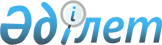 2017-2019 жылдарға арналған қалалық бюджет туралыЖамбыл облысы Тараз қалалық мәслихатының 2016 жылғы 23 желтоқсандағы № 13-3 шешімі. Жамбыл облысы Әділет департаментінде 2016 жылғы 26 желтоқсанда № 3261 болып тіркелді.
      РҚАО-ның ескертпесі.

      Құжаттың мәтінінде түпнұсқаның пунктуациясы мен орфографиясы сақталған.
      Қазақстан Республикасының 2008 жылғы 4 желтоқсандагы Бюджет кодексінің 9 бабына және "Қазақстан Республикасындағы жергілікті мемлекеттік басқару және өзін-өзі басқару туралы" Қазақстан Республикасының 2001 жылғы 23 қаңтардағы Заңының 6 бабына сәйкес Тараз қалалық мәслихаты ШЕШІМ ҚАБЫЛДАДЫ:
      1. 2017-2019 жылдарға арналған қалалық бюджет, тиісінше 1, 2 және 3-қосымшаларына сәйкес, оның ішінде 2017 жылға келесі көлемдерде бекітілсін:
      1) кірістер – 43 221 696 мың теңге, оның ішінде: 
      салықтық түсімдер – 7 811 808 мың теңге; 
      салықтық емес түсімдер – 148 290 мың теңге;
      негізгі капиталды сатудан түскен түсімдер – 828 090 мың теңге;
      трансферттер түсімі – 34 433 508 мың теңге;
      2) шығындар – 46 256 484 мың теңге;
      3) таза бюджеттік кредиттеу - 0 теңге: 
      бюджеттік кредиттер - 0 теңге;
      бюджеттік кредиттерді өтеу - 0 теңге;
      4) қаржы активтерімен операциялар бойынша сальдо – 629 514 теңге:
      қаржы активтерін сатып алу – 629 514 теңге;
      5) бюджет тапшылығы (профициті) – -3 664 302 мың теңге;
      6) бюджет тапшылығын қаржыландыру (профицитін пайдалану) - 3 664 302 мың теңге:
      қарыздар түсімі – 3 171 028 мың теңге;
      қарыздарды өтеу - 0 мың теңге;
      бюджет қаражатының пайдаланылатын қалдықтары – 493 274 теңге.
      Ескерту. 1-тармақ жаңа редакцияда – Жамбыл облысы Тараз қалалық мәслихатының 16.06.2017 № 20-6 (01.01.2017 қолданысқа енгізіледі) шешімімен; өзгерістер енгізілді - Жамбыл облысы Тараз қалалық мәслихатының 18.08.2017 № 22-3 (01.01.2017 қолданысқа енгізіледі); 18.10.2017 № 24-3 (01.01.2017 қолданысқа енгізіледі); 28.11.2017 № 25-3 (01.01.2017 қолданысқа енгізіледі) шешімдерімен.


      2. 2017 жылға арналған қала әкімдігінің резерві 55 330 мың теңге сомасындағы мөлшерінде бекітілсін. 
      Ескерту. 2-тармаққа өзгерістер енгізілді – Жамбыл облысы Тараз қалалық мәслихатының 14.04.2017 № 19-3 (01.01.2017 қолданысқа енгізіледі); 18.08.2017 № 22-3 (01.01.2017 қолданысқа енгізіледі); 18.10.2017 № 24-3 (01.01.2017 қолданысқа енгізіледі) шешімдерімен.


      3. 2017 жылға арналған қалалық бюджеттің атқарылу процессіне секвестрлеуге жатпайтын бюджет бағдарламаларының тізбесі 4-қосымшаға сәйкес бекітілсін.
      4. Ауыл шаруашылығы мақсатындағы жер учаскелерін сатудан Тараз қаласы бюджетіне түсетін түсімдердің көлемі 5-қосымшаға сәйкес бекітілсін.
      5. Осы шешімнің орындалуына бақылау және интернет-ресурстарында жариялауды қалалық мәслихаттың бюджет және қаланың әлеуметтік-экономикалық дамуы жөніндегі тұрақты комиссиясына жүктелсін.
      6. Осы шешім әділет органдарында мемлекеттік тіркеуден өткен күннен бастап күшіне енеді және 2017 жылдың 1 қаңтарынан қолданысқа енгізіледі. Тараз қаласының 2017 жылға арналған бюджеті
      Ескерту. 1-қосымша жаңа редакцияда – Жамбыл облысы Тараз қалалық мәслихатының 28.11.2017 №25-3 (01.01.2017 қолданысқа енгізіледі) шешімімен. Тараз қаласының 2018 жылға арналған бюджеті Тараз қаласының 2019 жылға арналған бюджеті 2017 жылға арналған қалалық бюджеттің атқарылу процесінде секвестрлеуге жатпайтын бюджеттік бағдарламалардың тізбесі Ауыл шаруашылығы мақсатындағы жер учаскелерін сатудан Тараз қаласы бюджетіне түсетін түсімдердің көлемі
					© 2012. Қазақстан Республикасы Әділет министрлігінің «Қазақстан Республикасының Заңнама және құқықтық ақпарат институты» ШЖҚ РМК
				
      Тараз қалалық 

Тараз қалалық

      мәслихаты сессиясының

мәслихаты хатшысының 

      төрағасы

міндетін атқарушы

      Т. Мананов

Ғ. Мадимаров
Тараз қалалық мәслихатының
2016 жылғы 23 желтоқсандағы
№ 13-3 шешіміне 1-қосымша 
Санаты
Санаты
Санаты
Санаты
Сомасы, мың теңге
Сыныбы
Сыныбы
Сыныбы
Сомасы, мың теңге
Iшкi сыныбы
Iшкi сыныбы
Атауы
1
2
4
1. КІРІСТЕР
43 221 696
1
САЛЫҚТЫҚ ТҮСІМДЕР
7 811 808
01
Табыс салығы
2 659 665
2
Жеке табыс салығы
2 659 665
03
Әлеуметтiк салық
2 013 800
1
Әлеуметтік салық
2 013 800
04
Меншiкке салынатын салықтар
2 310 706
1
Мүлiкке салынатын салықтар
1 331 066
3
Жер салығы
231 526
4
Көлiк құралдарына салынатын салық
747 824
5
Бірыңғай жер салығы
290
05
Тауарларға, жұмыстарға және қызметтерге салынатын iшкi салықтар
537 882
2
Акциздер
42 950
3
Табиғи және басқа да ресурстарды пайдаланғаны үшiн түсетiн түсiмдер
119 555
4
Кәсiпкерлiк және кәсiби қызметтi жүргiзгенi үшiн алынатын алымдар
366 364
5
Ойын бизнесіне салық
9 013
07
Басқа да салықтар
34 763
1
Басқа да салықтар
34 763
08
Заңдық маңызы бар әрекеттерді жасағаны және (немесе) оған уәкілеттігі бар мемлекеттік органдар немесе лауазымды адамдар құжаттар бергені үшін алынатын міндетті төлемдер
254 992
1
Мемлекеттік баж
254 992
2
САЛЫҚТЫҚ ЕМЕС ТҮСІМДЕР
148 290
01
Мемлекеттік меншіктен түсетін кірістер
55 171
1
Мемлекеттік кәсіпорындардың таза кірісі бөлігінің түсімдері
90
5
Мемлекет меншігіндегі мүлікті жалға беруден түсетін кірістер
51 899
7
Мемлекеттік бюджеттен берілген кредиттер бойынша сыйақылар
2 691
9
Мемлекет меншігінен түсетін басқа да кірістер
491
02
Мемлекеттік бюджеттен қаржыландырылатын мемлекеттік мекемелердің тауарларды (жұмыстарды, қызметтерді) өткізуінен түсетін түсімдер
100
1
Мемлекеттік бюджеттен қаржыландырылатын мемлекеттік мекемелердің тауарларды (жұмыстарды, қызметтерді) өткізуінен түсетін түсімдер
100
04
Мемлекеттік бюджеттен қаржыландырылатын, сондай-ақ Қазақстан Республикасы Ұлттық Банкінің бюджетінен (шығыстар сметасынан) ұсталатын және қаржыландырылатын мемлекеттік мекемелер салатын айыппұлдар, өсімпұлдар, санкциялар, өндіріп алулар
16 374
1
Мұнай секторы ұйымдарынан түсетін түсімдерді қоспағанда, мемлекеттік бюджеттен қаржыландырылатын, сондай-ақ Қазақстан Республикасы Ұлттық Банкінің бюджетінен (шығыстар сметасынан) ұсталатын және қаржыландырылатын мемлекеттік мекемелер салатын айыппұлдар, өсімпұлдар, санкциялар, өндіріп алулар
16 374
06
Басқа да салықтық емес түсiмдер
76 645
1
Басқа да салықтық емес түсiмдер
76 645
3
НЕГІЗГІ КАПИТАЛДЫ САТУДАН ТҮСЕТІН ТҮСІМДЕР
828 090
01
Мемлекеттік мекемелерге бекітілген мемлекеттік мүлікті сату
437 689
1
Мемлекеттік мекемелерге бекітілген мемлекеттік мүлікті сату
437 689
03
Жердi және материалдық емес активтердi сату
390 401
1
Жерді сату
330 401
2
Материалдық емес активтерді сату
60 000
4
ТРАНСФЕРТТЕРДІҢ ТҮСІМДЕРІ
34 433 508
02
Мемлекеттiк басқарудың жоғары тұрған органдарынан түсетiн трансферттер
34 433 508
2
Облыстық бюджеттен түсетiн трансферттер
34 433 508
Функционалдық топ
Функционалдық топ
Функционалдық топ
Функционалдық топ
Сомасы, мың теңге
Бюджеттік бағдарламалардың әкiмшiсi
Бюджеттік бағдарламалардың әкiмшiсi
Бюджеттік бағдарламалардың әкiмшiсi
Сомасы, мың теңге
Бағдарлама
Бағдарлама
Атауы
1
2
3
2. ШЫҒЫНДАР
46 256 484
01
Жалпы сипаттағы мемлекеттiк қызметтер
835 819
112
Аудан (облыстық маңызы бар қала) мәслихатының аппараты
35 254
001
Аудан (облыстық маңызы бар қала) мәслихатының қызметін қамтамасыз ету жөніндегі қызметтер
32 111
003
Мемлекеттік органның күрделі шығыстары
3 143
122
Аудан (облыстық маңызы бар қала) әкімінің аппараты
285 263
001
Аудан (облыстық маңызы бар қала) әкімінің қызметін қамтамасыз ету жөніндегі қызметтер
274 469
003
Мемлекеттік органның күрделі шығыстары
10 794
452
Ауданның (облыстық маңызы бар қаланың) қаржы бөлімі
115 739
001
Ауданның (облыстық маңызы бар қаланың) бюджетін орындау және коммуналдық меншігін басқару саласындағы мемлекеттік саясатты іске асыру жөніндегі қызметтер
36 001
010
Жекешелендіру, коммуналдық меншікті басқару, жекешелендіруден кейінгі қызмет және осыған байланысты дауларды реттеу
976
018
Мемлекеттік органның күрделі шығыстары
762
028
Коммуналдық меншікке мүлікті сатып алу
78 000
453
Ауданның (облыстық маңызы бар қаланың) экономика және бюджеттік жоспарлау бөлімі
38 997
001
Экономикалық саясатты, мемлекеттік жоспарлау жүйесін қалыптастыру және дамыту саласындағы мемлекеттік саясатты іске асыру жөніндегі қызметтер
37 323
004
Мемлекеттік органның күрделі шығыстары
1 674
458
Ауданның (облыстық маңызы бар қаланың) тұрғын үй-коммуналдық шаруашылығы, жолаушылар көлігі және автомобиль жолдары бөлімі
333 237
001
Жергілікті деңгейде тұрғын үй-коммуналдық шаруашылығы, жолаушылар көлігі және автомобиль жолдары саласындағы мемлекеттік саясатты іске асыру жөніндегі қызметтер
111 274
013
Мемлекеттік органның күрделі шығыстары
7 120
067
Ведомстволық бағыныстағы мемлекеттік мекемелерінің және ұйымдарының күрделі шығыстары
214 843
494
Ауданның (облыстық маңызы бар қаланың) кәсіпкерлік және өнеркәсіп бөлімі
27 329
001
Жергілікті деңгейде кәсіпкерлікті және өнеркәсіпті дамыту саласындағы мемлекеттік саясатты іске асыру жөніндегі қызметтер
26 549
003
Мемлекеттік органның күрделі шығыстары
780
02
Қорғаныс
76 077
122
Аудан (облыстық маңызы бар қала) әкімінің аппараты
76 077
005
Жалпыға бірдей әскери міндетті атқару шеңберіндегі іс-шаралар
4 320
006
Аудан (облыстық маңызы бар қала) ауқымындағы төтенше жағдайлардың алдын алу және оларды жою
71 757
03
Қоғамдық тәртіп, қауіпсіздік, құқықтық, сот, қылмыстық-атқару қызметі
312 354
458
Ауданның (облыстық маңызы бар қаланың) тұрғын үй-коммуналдық шаруашылығы, жолаушылар көлігі және автомобиль жолдары бөлімі
312 354
021
Елдi мекендерде жол қозғалысы қауiпсiздiгін қамтамасыз ету
312 354
04
Бiлiм беру
21 746 191
464
Ауданның (облыстық маңызы бар қаланың) білім бөлімі
4 911 632
009
Мектепке дейінгі тәрбие мен оқыту ұйымдарының қызметін қамтамасыз ету
2 478 190
040
Мектепке дейінгі білім беру ұйымдарында мемлекеттік білім беру тапсырысын іске асыруға
2 433 442
467
Ауданның (облыстық маңызы бар қаланың) құрылыс бөлімі
29 039
037
Мектепке дейiнгi тәрбие және оқыту объектілерін салу және реконструкциялау
29 039
464
Ауданның (облыстық маңызы бар қаланың) білім бөлімі
13 138 306
003
Жалпы білім беру
12 619 082
006
Балаларға қосымша білім беру
519 224
465
Ауданның (облыстық маңызы бар қаланың) дене шынықтыру және спорт бөлімі
25 352
017
Балалар мен жасөспірімдерге спорт бойынша қосымша білім беру
25 352
467
Ауданның (облыстық маңызы бар қаланың) құрылыс бөлімі
2 507 881
024
Бастауыш, негізгі орта және жалпы орта білім беру объектілерін салу және реконструкциялау
2 507 881
464
Ауданның (облыстық маңызы бар қаланың) білім бөлімі
1 133 981
001
Жергілікті деңгейде білім беру саласындағы мемлекеттік саясатты іске асыру жөніндегі қызметтер
81 251
005
Ауданның (облыстық маңызы бар қаланың) мемлекеттік білім беру мекемелер үшін оқулықтар мен оқу-әдiстемелiк кешендерді сатып алу және жеткізу
627 598
012
Мемлекеттік органның күрделі шығыстары
1 171
015
Жетім баланы (жетім балаларды) және ата-аналарының қамқорынсыз қалған баланы (балаларды) күтіп-ұстауға қамқоршыларға (қорғаншыларға) ай сайынғы ақшалай қаражат төлемі
109 463
022
Жетім баланы (жетім балаларды) және ата-анасының қамқорлығынсыз қалған баланы (балаларды) асырап алғаны үшін Қазақстан азаматтарына біржолғы ақша қаражатын төлеуге арналған төлемдер
852
029
Балалар мен жасөспірімдердің психикалық денсаулығын зерттеу және халыққа психологиялық-медициналық-педагогикалық консультациялық көмек көрсету
39 035
067
Ведомстволық бағыныстағы мемлекеттік мекемелерінің және ұйымдарының күрделі шығыстары
274 611
06
Әлеуметтiк көмек және әлеуметтiк қамсыздандыру
2 203 328
451
Ауданның (облыстық маңызы бар қаланың) жұмыспен қамту және әлеуметтік бағдарламалар бөлімі
257 509
005
Мемлекеттік атаулы әлеуметтік көмек
11 217
016
18 жасқа дейінгі балаларға мемлекеттік жәрдемақылар
198 783
025
"Өрлеу" жобасы бойынша келісілген қаржылай көмекті енгізу
47 509
464
Ауданның (облыстық маңызы бар қаланың) білім бөлімі
94 111
030
Патронат тәрбиешілерге берілген баланы (балаларды) асырап бағу
69 004
031
Жетім балаларды және ата-аналарының қамқорынсыз қалған, отбасылық үлгідегі балалар үйлері мен асыраушы отбасыларындағы балаларды мемлекеттік қолдау
25 107
451
Ауданның (облыстық маңызы бар қаланың) жұмыспен қамту және әлеуметтік бағдарламалар бөлімі
1 562 161
002
Жұмыспен қамту бағдарламасы
606 687
006
Тұрғын үйге көмек көрсету
221 530
007
Жергілікті өкілетті органдардың шешімі бойынша мұқтаж азаматтардың жекелеген топтарына әлеуметтік көмек
149 224
010
Үйден тәрбиеленіп оқытылатын мүгедек балаларды материалдық қамтамасыз ету
20 853
013
Белгіленген тұрғылықты жері жоқ тұлғаларды әлеуметтік бейімдеу
98 527
014
Мұқтаж азаматтарға үйде әлеуметтiк көмек көрсету
140 641
017
Мүгедектерді оңалту жеке бағдарламасына сәйкес, мұқтаж мүгедектерді міндетті гигиеналық құралдармен және ымдау тілі мамандарының қызмет көрсетуін, жеке көмекшілермен қамтамасыз ету
211 048
023
Жұмыспен қамту орталықтарының қызметін қамтамасыз ету
113 651
451
Ауданның (облыстық маңызы бар қаланың) жұмыспен қамту және әлеуметтік бағдарламалар бөлімі
283 099
001
Жергілікті деңгейде халық үшін әлеуметтік бағдарламаларды жұмыспен қамтуды қамтамасыз етуді іске асыру саласындағы мемлекеттік саясатты іске асыру жөніндегі қызметтер
85 284
011
Жәрдемақыларды және басқа да әлеуметтік төлемдерді есептеу, төлеу мен жеткізу бойынша қызметтерге ақы төлеу
1 310
021
Мемлекеттік органның күрделі шығыстары
2 364
050
Қазақстан Республикасында мүгедектердің құқықтарын қамтамасыз ету және өмір сүру сапасын жақсарту жөніндегі 2012 - 2018 жылдарға арналған іс-шаралар жоспарын іске асыру
176 538
054
Үкіметтік емес ұйымдарда мемлекеттік әлеуметтік тапсырысты орналастыру
849
067
Ведомстволық бағыныстағы мемлекеттік мекемелерінің және ұйымдарының күрделі шығыстары
16 754
458
Ауданның (облыстық маңызы бар қаланың) тұрғын үй-коммуналдық шаруашылығы, жолаушылар көлігі және автомобиль жолдары бөлімі
6 448
050
Қазақстан Республикасында мүгедектердің құқықтарын қамтамасыз ету және өмір сүру сапасын жақсарту жөніндегі 2012 - 2018 жылдарға арналған іс-шаралар жоспарын іске асыру
6 448
07
Тұрғын үй-коммуналдық шаруашылық
16 549 684
458
Ауданның (облыстық маңызы бар қаланың) тұрғын үй-коммуналдық шаруашылығы, жолаушылар көлігі және автомобиль жолдары бөлімі
1 735 244
002
Мемлекеттiк қажеттiлiктер үшiн жер учаскелерiн алып қою, соның iшiнде сатып алу жолымен алып қою және осыған байланысты жылжымайтын мүлiктi иелiктен айыру
1 694 901
003
Мемлекеттік тұрғын үй қорының сақталуын ұйымдастыру
20 464
004
Азаматтардың жекелеген санаттарын тұрғын үймен қамтамасыз ету
19 879
463
Ауданның (облыстық маңызы бар қаланың) жер қатынастары бөлімі
174 313
016
Мемлекет мұқтажы үшін жер учаскелерін алу
174 313
464
Ауданның (облыстық маңызы бар қаланың) білім бөлімі
751 738
026
Нәтижелі жұмыспен қамтуды және жаппай кәсіпкерлікті дамыту бағдарламасы шеңберінде қалалардың және ауылдық елді мекендердің объектілерін жөндеу
751 738
467
Ауданның (облыстық маңызы бар қаланың) құрылыс бөлімі
10 885 380
003
Коммуналдық тұрғын үй қорының тұрғын үйін жобалау және (немесе) салу, реконструкциялау
5 077 767
004
Инженерлік-коммуникациялық инфрақұрылымды жобалау, дамыту және (немесе) жайластыру
5 807 613
479
Ауданның (облыстық маңызы бар қаланың) тұрғын үй инспекциясы бөлімі
67 895
001
Жергілікті деңгейде тұрғын үй қоры саласындағы мемлекеттік саясатты іске асыру жөніндегі қызметтер
67 585
005
Мемлекеттік органның күрделі шығыстары
310
458
Ауданның (облыстық маңызы бар қаланың) тұрғын үй-коммуналдық шаруашылығы, жолаушылар көлігі және автомобиль жолдары бөлімі
372 561
012
Сумен жабдықтау және су бұру жүйесінің жұмыс істеуі
266 500
026
Ауданның (облыстық маңызы бар қаланың) коммуналдық меншігіндегі жылу жүйелерін қолдануды ұйымдастыру
130
028
Коммуналдық шаруашылығын дамыту
16 390
048
Қаланы және елді мекендерді абаттандыруды дамыту
89 541
467
Ауданның (облыстық маңызы бар қаланың) құрылыс бөлімі
152 788
006
Сумен жабдықтау және су бұру жүйесін дамыту
120 292
007
Қаланы және елді мекендерді абаттандыруды дамыту
32 496
458
Ауданның (облыстық маңызы бар қаланың) тұрғын үй-коммуналдық шаруашылығы, жолаушылар көлігі және автомобиль жолдары бөлімі
2 409 765
015
Елдi мекендердегі көшелердi жарықтандыру
660 451
016
Елдi мекендердiң санитариясын қамтамасыз ету
796 406
017
Жерлеу орындарын ұстау және туыстары жоқ адамдарды жерлеу
2100
018
Елдi мекендердi абаттандыру және көгалдандыру
950 808
08
Мәдениет, спорт, туризм және ақпараттық кеңістiк
603 534
455
Ауданның (облыстық маңызы бар қаланың) мәдениет және тілдерді дамыту бөлімі
184 561
003
Мәдени-демалыс жұмысын қолдау
184 561
465
Ауданның (облыстық маңызы бар қаланың) дене шынықтыру және спорт бөлімі
29 855
001
Жергілікті деңгейде дене шынықтыру және спорт саласындағы мемлекеттік саясатты іске асыру жөніндегі қызметтер
16 952
004
Мемлекеттік органның күрделі шығыстары
21
005
Ұлттық және бұқаралық спорт түрлерін дамыту
2 707
006
Аудандық (облыстық маңызы бар қалалық) деңгейде спорттық жарыстар өткiзу
4 477
007
Әртүрлi спорт түрлерi бойынша аудан (облыстық маңызы бар қала) құрама командаларының мүшелерiн дайындау және олардың облыстық спорт жарыстарына қатысуы
5 698
455
Ауданның (облыстық маңызы бар қаланың) мәдениет және тілдерді дамыту бөлімі
121 008
006
Аудандық (қалалық) кiтапханалардың жұмыс iстеуi
117 991
007
Мемлекеттiк тiлдi және Қазақстан халқының басқа да тiлдерін дамыту
3 017
456
Ауданның (облыстық маңызы бар қаланың) ішкі саясат бөлімі
43 491
002
Мемлекеттік ақпараттық саясат жүргізу жөніндегі қызметтер
43 491
455
Ауданның (облыстық маңызы бар қаланың) мәдениет және тілдерді дамыту бөлімі
57 083
001
Жергілікті деңгейде тілдерді және мәдениетті дамыту саласындағы мемлекеттік саясатты іске асыру жөніндегі қызметтер
20 101
010
Мемлекеттік органның күрделі шығыстары
7 605
032
Ведомстволық бағыныстағы мемлекеттік мекемелерінің және ұйымдарының күрделі шығыстары
29 377
456
Ауданның (облыстық маңызы бар қаланың) ішкі саясат бөлімі
167 536
001
Жергілікті деңгейде ақпарат, мемлекеттілікті нығайту және азаматтардың әлеуметтік сенімділігін қалыптастыру саласында мемлекеттік саясатты іске асыру жөніндегі қызметтер
101 097
003
Жастар саясаты саласында іс-шараларды іске асыру
58 263
006
Мемлекеттік органның күрделі шығыстары
2 106
032
Ведомстволық бағыныстағы мемлекеттік мекемелерінің және ұйымдарының күрделі шығыстары
6 070
10
Ауыл, су, орман, балық шаруашылығы, ерекше қорғалатын табиғи аумақтар, қоршаған ортаны және жануарлар дүниесін қорғау, жер қатынастары
229 757
462
Ауданның (облыстық маңызы бар қаланың) ауыл шаруашылығы бөлімі
28 550
001
Жергілікті деңгейде ауыл шаруашылығы саласындағы мемлекеттік саясатты іске асыру жөніндегі қызметтер
27 615
006
Мемлекеттік органның күрделі шығыстары
935
467
Ауданның (облыстық маңызы бар қаланың) құрылыс бөлімі
4 200
010
Ауыл шаруашылығы объектілерін дамыту
4 200
473
Ауданның (облыстық маңызы бар қаланың) ветеринария бөлімі
130 441
001
Жергілікті деңгейде ветеринария саласындағы мемлекеттік саясатты іске асыру жөніндегі қызметтер
97 595
003
Мемлекеттік органның күрделі шығыстары
478
005
Мал көмінділерінің (биотермиялық шұңқырлардың) жұмыс істеуін қамтамасыз ету
4 523
006
Ауру жануарларды санитарлық союды ұйымдастыру
327
007
Қаңғыбас иттер мен мысықтарды аулауды және жоюды ұйымдастыру
15 232
008
Алып қойылатын және жойылатын ауру жануарлардың, жануарлардан алынатын өнімдер мен шикізаттың құнын иелеріне өтеу
213
009
Жануарлардың энзоотиялық аурулары бойынша ветеринариялық іс-шараларды жүргізу
349
010
Ауыл шаруашылығы жануарларын сәйкестендіру жөніндегі іс-шараларды өткізу
594
011
Эпизоотияға қарсы іс-шаралар жүргізу
11 130
463
Ауданның (облыстық маңызы бар қаланың) жер қатынастары бөлімі
66 566
001
Аудан (облыстық маңызы бар қала) аумағында жер қатынастарын реттеу саласындағы мемлекеттік саясатты іске асыру жөніндегі қызметтер
55 153
006
Аудандардың, облыстық маңызы бар, аудандық маңызы бар қалалардың, кенттердiң, ауылдардың, ауылдық округтердiң шекарасын белгiлеу кезiнде жүргiзiлетiн жерге орналастыру
9 627
007
Мемлекеттік органның күрделі шығыстары
1 786
11
Өнеркәсіп, сәулет, қала құрылысы және құрылыс қызметі
460 704
467
Ауданның (облыстық маңызы бар қаланың) құрылыс бөлімі
62 313
001
Жергілікті деңгейде құрылыс саласындағы мемлекеттік саясатты іске асыру жөніндегі қызметтер
62 313
468
Ауданның (облыстық маңызы бар қаланың) сәулет және қала құрылысы бөлімі
398 391
001
Жергілікті деңгейде сәулет және қала құрылысы саласындағы мемлекеттік саясатты іске асыру жөніндегі қызметтер
398 099
004
Мемлекеттік органның күрделі шығыстары
292
12
Көлiк және коммуникация
3 017 509
458
Ауданның (облыстық маңызы бар қаланың) тұрғын үй-коммуналдық шаруашылығы, жолаушылар көлігі және автомобиль жолдары бөлімі
3 017 509
022
Көлік инфрақұрылымын дамыту
1 573 043
023
Автомобиль жолдарының жұмыс істеуін қамтамасыз ету
155 774
045
Аудандық маңызы бар автомобиль жолдарын және елді-мекендердің көшелерін күрделі және орташа жөндеу
1 288 692
13
Басқалар
55 330
452
Ауданның (облыстық маңызы бар қаланың) қаржы бөлімі
55 330
012
Ауданның (облыстық маңызы бар қаланың) жергілікті атқарушы органының резерві
55 330
14
Борышқа қызмет көрсету
6 560
452
Ауданның (облыстық маңызы бар қаланың) қаржы бөлімі
6 560
013
Жергілікті атқарушы органдардың облыстық бюджеттен қарыздар бойынша сыйақылар мен өзге де төлемдерді төлеу бойынша борышына қызмет көрсету
6 560
15
Трансферттер
159 637
452
Ауданның (облыстық маңызы бар қаланың) қаржы бөлімі
159 637
006
Нысаналы пайдаланылмаған (толық пайдаланылмаған) трансферттерді қайтару
87 456
024
Заңнаманы өзгертуге байланысты жоғары тұрған бюджеттің шығындарын өтеуге төменгі тұрған бюджеттен ағымдағы нысаналы трансферттер
45 334
052
Қазақстан Республикасы Үкіметінің шешімі бойынша толық пайдалануға рұқсат етілген, өткен қаржы жылында бөлінген, пайдаланылмаған (түгел пайдаланылмаған) нысаналы даму трансферттерінің сомасын қайтару
3 828
054
Қазақстан Республикасының Ұлттық қорынан берілетін нысаналы трансферт есебінен республикалық бюджеттен бөлінген пайдаланылмаған (түгел пайдаланылмаған) нысаналы трансферттердің сомасын қайтару
23 019
3. Таза бюджеттік кредиттеу
0
Бюджеттік кредиттер
0
Бюджеттік кредиттерді өтеу
0
4. Қаржы активтерімен операциялар бойынша сальдо
629 514
Қаржы активтерін сатып алу
636 036
13
Басқалар
636 036
458
Ауданның (облыстық маңызы бар қаланың) тұрғын үй-коммуналдық шаруашылығы, жолаушылар көлігі және автомобиль жолдары бөлімі
624 036
065
Заңды тұлғалардың жарғылық капиталын қалыптастыру немесе ұлғайту
624 036
479
Ауданның (облыстық маңызы бар қаланың) тұрғын үй инспекциясы бөлімі
12 000
065
Заңды тұлғалардың жарғылық капиталын қалыптастыру немесе ұлғайту
12 000
Мемлекеттің қаржы активтерін сатудан түсетін түсімдер
6 522
6
Мемлекеттің қаржы активтерін сатудан түсетін түсімдер
6 522
01
Мемлекеттің қаржы активтерін сатудан түсетін түсімдер
6 522
1
Қаржы активтерін ел ішінде сатудан түсетін түсімдер
6 522
5. Бюджет тапшылығы (профициті)
-3 664 302
6. Бюджет тапшылығын қаржыландыру (профицитін пайдалану)
3 664 302
Санаты
Санаты
Санаты
Санаты
Сомасы, мың теңге
Сыныбы
Сыныбы
Сыныбы
Сомасы, мың теңге
Iшкi сыныбы
Iшкi сыныбы
Атауы
1
2
3
7
Қарыздар түсімі
3 171 028
1
Мемлекеттік ішкі қарыздар
3 171 028
2
Қарыз алу келісім-шарттары
3 171 028
8
Бюджет қаражаттарының пайдаланылатын қалдықтары
493 274
Функционалдық топ
Функционалдық топ
Функционалдық топ
Функционалдық топ
Сомасы, мың теңге
Бюджеттік бағдарламалардың әкiмшiсi
Бюджеттік бағдарламалардың әкiмшiсi
Бюджеттік бағдарламалардың әкiмшiсi
Сомасы, мың теңге
Бағдарлама
Бағдарлама
Атауы
1
2
3
16
Қарыздарды өтеу
0Тараз қалалық мәслихатының
2016 жылғы 23 желтоқсандағы
№ 13-3 шешіміне 2-қосымша
Санаты
Санаты
Санаты
Санаты
Сомасы, мың теңге
Сыныбы
Сыныбы
Сыныбы
Сомасы, мың теңге
Iшкi сыныбы
Iшкi сыныбы
Атауы
1
2
3
1. КІРІСТЕР
31 292 988
1
САЛЫҚТЫҚ ТҮСІМДЕР
7 497 519
01
Табыс салығы
2 589 178
2
Жеке табыс салығы
2 589 178
03
Әлеуметтiк салық
1 960 314
1
Әлеуметтік салық
1 960 314
04
Меншiкке салынатын салықтар
2 046 323
1
Мүлiкке салынатын салықтар
1 163 496
3
Жер салығы
271 514
4
Көлiк құралдарына салынатын салық
610 430
5
Бірыңғай жер салығы
883
05
Тауарларға, жұмыстарға және қызметтерге салынатын iшкi салықтар
572 489
2
Акциздер
48 479
3
Табиғи және басқа да ресурстарды пайдаланғаны үшiн түсетiн түсiмдер
112 288
4
Кәсiпкерлiк және кәсiби қызметтi жүргiзгенi үшiн алынатын алымдар
400 654
5
Ойын бизнесіне салық
11 068
07
Басқа да салықтар
85
1
Басқа да салықтар
85
08
Заңдық маңызы бар әрекеттерді жасағаны және (немесе) оған уәкілеттігі бар мемлекеттік органдар немесе лауазымды адамдар құжаттар бергені үшін алынатын міндетті төлемдер
329 130
1
Мемлекеттік баж
329 130
2
САЛЫҚТЫҚ ЕМЕС ТҮСІМДЕР
96 015
01
Мемлекеттік меншіктен түсетін кірістер
48 165
1
Мемлекеттік кәсіпорындардың таза кірісі бөлігінің түсімдері
423
5
Мемлекет меншігіндегі мүлікті жалға беруден түсетін кірістер
46 933
9
Мемлекет меншігінен түсетін басқа да кірістер
809
02
Мемлекеттік бюджеттен қаржыландырылатын мемлекеттік мекемелердің тауарларды (жұмыстарды, қызметтерді) өткізуінен түсетін түсімдер
100
1
Мемлекеттік бюджеттен қаржыландырылатын мемлекеттік мекемелердің тауарларды (жұмыстарды, қызметтерді) өткізуінен түсетін түсімдер
100
03
Мемлекеттік бюджеттен қаржыландырылатын мемлекеттік мекемелер ұйымдастыратын мемлекеттік сатып алуды өткізуден түсетін ақша түсімдері
200
1
Мемлекеттік бюджеттен қаржыландырылатын мемлекеттік мекемелер ұйымдастыратын мемлекеттік сатып алуды өткізуден түсетін ақша түсімдері
200
04
Мемлекеттік бюджеттен қаржыландырылатын, сондай-ақ Қазақстан Республикасы Ұлттық Банкінің бюджетінен (шығыстар сметасынан) ұсталатын және қаржыландырылатын мемлекеттік мекемелер салатын айыппұлдар, өсімпұлдар, санкциялар, өндіріп алулар
12 550
1
Мұнай секторы ұйымдарынан түсетін түсімдерді қоспағанда, мемлекеттік бюджеттен қаржыландырылатын, сондай-ақ Қазақстан Республикасы Ұлттық Банкінің бюджетінен (шығыстар сметасынан) ұсталатын және қаржыландырылатын мемлекеттік мекемелер салатын айыппұлдар, өсімпұлдар, санкциялар, өндіріп алулар
12 550
06
Басқа да салықтық емес түсiмдер
35 000
1
Басқа да салықтық емес түсiмдер
35 000
3
НЕГІЗГІ КАПИТАЛДЫ САТУДАН ТҮСЕТІН ТҮСІМДЕР
265 087
01
Мемлекеттік мекемелерге бекітілген мемлекеттік мүлікті сату
65 087
1
Мемлекеттік мекемелерге бекітілген мемлекеттік мүлікті сату
65 087
03
Жердi және материалдық емес активтердi сату
200 000
1
Жерді сату
150 000
2
Материалдық емес активтерді сату
50 000
4
ТРАНСФЕРТТЕРДІҢ ТҮСІМДЕРІ
23 434 367
02
Мемлекеттiк басқарудың жоғары тұрған органдарынан түсетiн трансферттер
23 434 367
2
Облыстық бюджеттен түсетiн трансферттер
23 434 367
Функционалдық топ
Функционалдық топ
Функционалдық топ
Функционалдық топ
Сомасы, мың теңге
Бюджеттік бағдарламалардың әкiмшiсi
Бюджеттік бағдарламалардың әкiмшiсi
Бюджеттік бағдарламалардың әкiмшiсi
Сомасы, мың теңге
Бағдарлама
Бағдарлама
Атауы
1
2
3
2. ШЫҒЫНДАР
31 292 988
01
Жалпы сипаттағы мемлекеттiк қызметтер
476 372
112
Аудан (облыстық маңызы бар қала) мәслихатының аппараты
28 628
001
Аудан (облыстық маңызы бар қала) мәслихатының қызметін қамтамасыз ету жөніндегі қызметтер
28 370
003
Мемлекеттік органның күрделі шығыстары
258
122
Аудан (облыстық маңызы бар қала) әкімінің аппараты
282 353
001
Аудан (облыстық маңызы бар қала) әкімінің қызметін қамтамасыз ету жөніндегі қызметтер
272 075
003
Мемлекеттік органның күрделі шығыстары
10 278
452
Ауданның (облыстық маңызы бар қаланың) қаржы бөлімі
48 899
001
Ауданның (облыстық маңызы бар қаланың) бюджетін орындау және коммуналдық меншігін басқару саласындағы мемлекеттік саясатты іске асыру жөніндегі қызметтер
37 476
003
Салық салу мақсатында мүлікті бағалауды жүргізу
10 790
010
Жекешелендіру, коммуналдық меншікті басқару, жекешелендіруден кейінгі қызмет және осыған байланысты дауларды реттеу
567
018
Мемлекеттік органның күрделі шығыстары
66
453
Ауданның (облыстық маңызы бар қаланың) экономика және бюджеттік жоспарлау бөлімі
44 784
001
Экономикалық саясатты, мемлекеттік жоспарлау жүйесін қалыптастыру және дамыту саласындағы мемлекеттік саясатты іске асыру жөніндегі қызметтер
41 268
004
Мемлекеттік органның күрделі шығыстары
616
061
Бюджеттік инвестициялар және мемлекеттік-жекешелік әріптестік, оның ішінде концессия мәселелері жөніндегі құжаттаманы сараптау және бағалау
2 900
458
Ауданның (облыстық маңызы бар қаланың) тұрғын үй-коммуналдық шаруашылығы, жолаушылар көлігі және автомобиль жолдары бөлімі
47 425
001
Жергілікті деңгейде тұрғын үй-коммуналдық шаруашылығы, жолаушылар көлігі және автомобиль жолдары саласындағы мемлекеттік саясатты іске асыру жөніндегі қызметтер
47 425
494
Ауданның (облыстық маңызы бар қаланың) кәсіпкерлік және өнеркәсіп бөлімі
24 283
001
Жергілікті деңгейде кәсіпкерлікті және өнеркәсіпті дамыту саласындағы мемлекеттік саясатты іске асыру жөніндегі қызметтер
23 419
003
Мемлекеттік органның күрделі шығыстары
864
02
Қорғаныс
34 018
122
Аудан (облыстық маңызы бар қала) әкімінің аппараты
34 018
005
Жалпыға бірдей әскери міндетті атқару шеңберіндегі іс-шаралар
6 161
006
Аудан (облыстық маңызы бар қала) ауқымындағы төтенше жағдайлардың алдын алу және оларды жою
27 857
03
Қоғамдық тәртіп, қауіпсіздік, құқықтық, сот, қылмыстық-атқару қызметі
226 299
458
Ауданның (облыстық маңызы бар қаланың) тұрғын үй-коммуналдық шаруашылығы, жолаушылар көлігі және автомобиль жолдары бөлімі
226 299
021
Елдi мекендерде жол қозғалысы қауiпсiздiгін қамтамасыз ету
226 299
04
Бiлiм беру
21 382 137
464
Ауданның (облыстық маңызы бар қаланың) білім бөлімі
5 113 193
009
Мектепке дейінгі тәрбие мен оқыту ұйымдарының қызметін қамтамасыз ету
2 677 952
040
Мектепке дейінгі білім беру ұйымдарында мемлекеттік білім беру тапсырысын іске асыруға
2 435 241
464
Ауданның (облыстық маңызы бар қаланың) білім бөлімі
13 865 836
003
Жалпы білім беру
13 293 278
006
Балаларға қосымша білім беру
572 558
465
Ауданның (облыстық маңызы бар қаланың) дене шынықтыру және спорт бөлімі
28 607
017
Балалар мен жасөспірімдерге спорт бойынша қосымша білім беру
28 607
467
Ауданның (облыстық маңызы бар қаланың) құрылыс бөлімі
1 379 173
024
Бастауыш, негізгі орта және жалпы орта білім беру объектілерін салу және реконструкциялау
1 379 173
464
Ауданның (облыстық маңызы бар қаланың) білім бөлімі
995 328
001
Жергілікті деңгейде білім беру саласындағы мемлекеттік саясатты іске асыру жөніндегі қызметтер
76 624
005
Ауданның (облыстық маңызы бар қаланың) мемлекеттік білім беру мекемелер үшін оқулықтар мен оқу-әдiстемелiк кешендерді сатып алу және жеткізу
436 292
015
Жетім баланы (жетім балаларды) және ата-аналарының қамқорынсыз қалған баланы (балаларды) күтіп-ұстауға қамқоршыларға (қорғаншыларға) ай сайынғы ақшалай қаражат төлемі
111 603
022
Жетім баланы (жетім балаларды) және ата-анасының қамқорлығынсыз қалған баланы (балаларды) асырап алғаны үшін Қазақстан азаматтарына біржолғы ақша қаражатын төлеуге арналған төлемдер
5 121
029
Балалар мен жасөспірімдердің психикалық денсаулығын зерттеу және халыққа психологиялық-медициналық-педагогикалық консультациялық көмек көрсету
44 807
067
Ведомстволық бағыныстағы мемлекеттік мекемелерінің және ұйымдарының күрделі шығыстары
320 881
06
Әлеуметтiк көмек және әлеуметтiк қамсыздандыру
2 019 692
451
Ауданның (облыстық маңызы бар қаланың) жұмыспен қамту және әлеуметтік бағдарламалар бөлімі
226 598
005
Мемлекеттік атаулы әлеуметтік көмек
226 598
464
Ауданның (облыстық маңызы бар қаланың) білім бөлімі
88 431
030
Патронат тәрбиешілерге берілген баланы (балаларды) асырап бағу
65 063
031
Жетім балаларды және ата-аналарының қамқорынсыз қалған, отбасылық үлгідегі балалар үйлері мен асыраушы отбасыларындағы балаларды мемлекеттік қолдау
23 368
451
Ауданның (облыстық маңызы бар қаланың) жұмыспен қамту және әлеуметтік бағдарламалар бөлімі
1 604 838
002
Жұмыспен қамту бағдарламасы
389 399
006
Тұрғын үйге көмек көрсету
200 000
007
Жергілікті өкілетті органдардың шешімі бойынша мұқтаж азаматтардың жекелеген топтарына әлеуметтік көмек
216 457
010
Үйден тәрбиеленіп оқытылатын мүгедек балаларды материалдық қамтамасыз ету
21 242
013
Белгіленген тұрғылықты жері жоқ тұлғаларды әлеуметтік бейімдеу
106 154
014
Мұқтаж азаматтарға үйде әлеуметтiк көмек көрсету
138 090
017
Мүгедектерді оңалту жеке бағдарламасына сәйкес, мұқтаж мүгедектерді міндетті гигиеналық құралдармен және ымдау тілі мамандарының қызмет көрсетуін, жеке көмекшілермен қамтамасыз ету
469 546
023
Жұмыспен қамту орталықтарының қызметін қамтамасыз ету
63 950
451
Ауданның (облыстық маңызы бар қаланың) жұмыспен қамту және әлеуметтік бағдарламалар бөлімі
96 708
001
Жергілікті деңгейде халық үшін әлеуметтік бағдарламаларды жұмыспен қамтуды қамтамасыз етуді іске асыру саласындағы мемлекеттік саясатты іске асыру жөніндегі қызметтер
80 715
011
Жәрдемақыларды және басқа да әлеуметтік төлемдерді есептеу, төлеу мен жеткізу бойынша қызметтерге ақы төлеу
1 160
021
Мемлекеттік органның күрделі шығыстары
1 308
067
Ведомстволық бағыныстағы мемлекеттік мекемелерінің және ұйымдарының күрделі шығыстары
13 525
458
Ауданның (облыстық маңызы бар қаланың) тұрғын үй-коммуналдық шаруашылығы, жолаушылар көлігі және автомобиль жолдары бөлімі
3 117
050
Қазақстан Республикасында мүгедектердің құқықтарын қамтамасыз ету және өмір сүру сапасын жақсарту жөніндегі 2012 - 2018 жылдарға арналған іс-шаралар жоспарын іске асыру
3 117
07
Тұрғын үй-коммуналдық шаруашылық
3 560 516
458
Ауданның (облыстық маңызы бар қаланың) тұрғын үй-коммуналдық шаруашылығы, жолаушылар көлігі және автомобиль жолдары бөлімі
28 907
002
Мемлекеттiк қажеттiлiктер үшiн жер учаскелерiн алып қою, соның iшiнде сатып алу жолымен алып қою және осыған байланысты жылжымайтын мүлiктi иелiктен айыру
15 532
003
Мемлекеттік тұрғын үй қорының сақталуын ұйымдастыру
13 375
467
Ауданның (облыстық маңызы бар қаланың) құрылыс бөлімі
1 333 528
003
Коммуналдық тұрғын үй қорының тұрғын үйін жобалау және (немесе) салу, реконструкциялау
746 137
004
Инженерлік-коммуникациялық инфрақұрылымды жобалау, дамыту және (немесе) жайластыру
587 391
479
Ауданның (облыстық маңызы бар қаланың) тұрғын үй инспекциясы бөлімі
59 159
001
Жергілікті деңгейде тұрғын үй қоры саласындағы мемлекеттік саясатты іске асыру жөніндегі қызметтер
58 828
005
Мемлекеттік органның күрделі шығыстары
331
458
Ауданның (облыстық маңызы бар қаланың) тұрғын үй-коммуналдық шаруашылығы, жолаушылар көлігі және автомобиль жолдары бөлімі
220 157
012
Сумен жабдықтау және су бұру жүйесінің жұмыс істеуі
220 157
467
Ауданның (облыстық маңызы бар қаланың) құрылыс бөлімі
438 756
006
Сумен жабдықтау және су бұру жүйесін дамыту
438 756
458
Ауданның (облыстық маңызы бар қаланың) тұрғын үй-коммуналдық шаруашылығы, жолаушылар көлігі және автомобиль жолдары бөлімі
1 480 009
015
Елдi мекендердегі көшелердi жарықтандыру
439 919
016
Елдi мекендердiң санитариясын қамтамасыз ету
420 350
017
Жерлеу орындарын ұстау және туыстары жоқ адамдарды жерлеу
2 782
018
Елдi мекендердi абаттандыру және көгалдандыру
616 958
08
Мәдениет, спорт, туризм және ақпараттық кеңістiк
531 128
455
Ауданның (облыстық маңызы бар қаланың) мәдениет және тілдерді дамыту бөлімі
135 000
003
Мәдени-демалыс жұмысын қолдау
135 000
465
Ауданның (облыстық маңызы бар қаланың) дене шынықтыру және спорт бөлімі
30 015
001
Жергілікті деңгейде дене шынықтыру және спорт саласындағы мемлекеттік саясатты іске асыру жөніндегі қызметтер
14 166
004
Мемлекеттік органның күрделі шығыстары
25
005
Ұлттық және бұқаралық спорт түрлерін дамыту
2 971
006
Аудандық (облыстық маңызы бар қалалық) деңгейде спорттық жарыстар өткiзу
6 757
007
Әртүрлi спорт түрлерi бойынша аудан (облыстық маңызы бар қала) құрама командаларының мүшелерiн дайындау және олардың облыстық спорт жарыстарына қатысуы
6 096
455
Ауданның (облыстық маңызы бар қаланың) мәдениет және тілдерді дамыту бөлімі
121 926
006
Аудандық (қалалық) кiтапханалардың жұмыс iстеуi
118 698
007
Мемлекеттiк тiлдi және Қазақстан халқының басқа да тiлдерін дамыту
3 228
456
Ауданның (облыстық маңызы бар қаланың) ішкі саясат бөлімі
43 203
002
Мемлекеттік ақпараттық саясат жүргізу жөніндегі қызметтер
43 203
455
Ауданның (облыстық маңызы бар қаланың) мәдениет және тілдерді дамыту бөлімі
41 471
001
Жергілікті деңгейде тілдерді және мәдениетті дамыту саласындағы мемлекеттік саясатты іске асыру жөніндегі қызметтер
16 884
010
Мемлекеттік органның күрделі шығыстары
8 137
032
Ведомстволық бағыныстағы мемлекеттік мекемелерінің және ұйымдарының күрделі шығыстары
16 450
456
Ауданның (облыстық маңызы бар қаланың) ішкі саясат бөлімі
159 513
001
Жергілікті деңгейде ақпарат, мемлекеттілікті нығайту және азаматтардың әлеуметтік сенімділігін қалыптастыру саласында мемлекеттік саясатты іске асыру жөніндегі қызметтер
96 189
003
Жастар саясаты саласында іс-шараларды іске асыру
63 184
006
Мемлекеттік органның күрделі шығыстары
75
032
Ведомстволық бағыныстағы мемлекеттік мекемелерінің және ұйымдарының күрделі шығыстары
65
10
Ауыл, су, орман, балық шаруашылығы, ерекше қорғалатын табиғи аумақтар, қоршаған ортаны және жануарлар дүниесін қорғау, жер қатынастары
217 492
462
Ауданның (облыстық маңызы бар қаланың) ауыл шаруашылығы бөлімі
29 480
001
Жергілікті деңгейде ауыл шаруашылығы саласындағы мемлекеттік саясатты іске асыру жөніндегі қызметтер
29 420
006
Мемлекеттік органның күрделі шығыстары
60
473
Ауданның (облыстық маңызы бар қаланың) ветеринария бөлімі
105 653
001
Жергілікті деңгейде ветеринария саласындағы мемлекеттік саясатты іске асыру жөніндегі қызметтер
72 386
003
Мемлекеттік органның күрделі шығыстары
78
005
Мал көмінділерінің (биотермиялық шұңқырлардың) жұмыс істеуін қамтамасыз ету
4 538
006
Ауру жануарларды санитарлық союды ұйымдастыру
350
007
Қаңғыбас иттер мен мысықтарды аулауды және жоюды ұйымдастыру
16 300
008
Алып қойылатын және жойылатын ауру жануарлардың, жануарлардан алынатын өнімдер мен шикізаттың құнын иелеріне өтеу
455
009
Жануарлардың энзоотиялық аурулары бойынша ветеринариялық іс-шараларды жүргізу
446
010
Ауыл шаруашылығы жануарларын сәйкестендіру жөніндегі іс-шараларды өткізу
679
011
Эпизоотияға қарсы іс-шаралар жүргізу
10 421
463
Ауданның (облыстық маңызы бар қаланың) жер қатынастары бөлімі
82 359
001
Аудан (облыстық маңызы бар қала) аумағында жер қатынастарын реттеу саласындағы мемлекеттік саясатты іске асыру жөніндегі қызметтер
46 973
006
Аудандардың, облыстық маңызы бар, аудандық маңызы бар қалалардың, кенттердiң, ауылдардың, ауылдық округтердiң шекарасын белгiлеу кезiнде жүргiзiлетiн жерге орналастыру
35 310
007
Мемлекеттік органның күрделі шығыстары
76
11
Өнеркәсіп, сәулет, қала құрылысы және құрылыс қызметі
75 283
467
Ауданның (облыстық маңызы бар қаланың) құрылыс бөлімі
45 366
001
Жергілікті деңгейде құрылыс саласындағы мемлекеттік саясатты іске асыру жөніндегі қызметтер
45 366
468
Ауданның (облыстық маңызы бар қаланың) сәулет және қала құрылысы бөлімі
29 917
001
Жергілікті деңгейде сәулет және қала құрылысы саласындағы мемлекеттік саясатты іске асыру жөніндегі қызметтер
29 862
004
Мемлекеттік органның күрделі шығыстары
55
12
Көлiк және коммуникация
2 613 051
458
Ауданның (облыстық маңызы бар қаланың) тұрғын үй-коммуналдық шаруашылығы, жолаушылар көлігі және автомобиль жолдары бөлімі
2 613 051
022
Көлік инфрақұрылымын дамыту
195 569
023
Автомобиль жолдарының жұмыс істеуін қамтамасыз ету
113 178
045
Аудандық маңызы бар автомобиль жолдарын және елді-мекендердің көшелерін күрделі және орташа жөндеу
2 304 304
13
Басқалар
157 000
452
Ауданның (облыстық маңызы бар қаланың) қаржы бөлімі
157 000
012
Ауданның (облыстық маңызы бар қаланың) жергілікті атқарушы органының резерві
157 000
3. Таза бюджеттік кредиттеу
0
Бюджеттік кредиттер
0
Бюджеттік кредиттерді өтеу
0
4. Қаржы активтерімен операциялар бойынша сальдо
0
Қаржы активтерін сатып алу
0
Мемлекеттің қаржы активтерін сатудан түсетін түсімдер
0
5. Бюджет тапшылығы (профициті)
0
6. Бюджет тапшылығын қаржыландыру (профицитін пайдалану)
0
Санаты
Санаты
Санаты
Санаты
Сомасы, мың теңге
Сыныбы
Сыныбы
Сыныбы
Сомасы, мың теңге
Iшкi сыныбы
Iшкi сыныбы
Атауы
1
2
3
7
Қарыздар түсімі
0
8
Бюджет қаражаттарының пайдаланылатын қалдықтары
0
Функционалдық топ
Функционалдық топ
Функционалдық топ
Функционалдық топ
Сомасы, мың теңге
Бюджеттік бағдарламалардың әкiмшiсi
Бюджеттік бағдарламалардың әкiмшiсi
Бюджеттік бағдарламалардың әкiмшiсi
Сомасы, мың теңге
Бағдарлама
Бағдарлама
Атауы
1
2
3
16
Қарыздарды өтеу
0Тараз қалалық мәслихатының 
2016 жылғы 23 желтоқсандағы
№13-3 шешіміне 3-қосымша
Санаты
Санаты
Санаты
Санаты
Сомасы, мың теңге
Сыныбы
Сыныбы
Сыныбы
Сомасы, мың теңге
Iшкi сыныбы
Iшкi сыныбы
Атауы
1
2
3
1. КІРІСТЕР
33 471 649
1
САЛЫҚТЫҚ ТҮСІМДЕР
7 585 272
01
Табыс салығы
2 593 145
2
Жеке табыс салығы
2 593 145
03
Әлеуметтiк салық
2 019 124
1
Әлеуметтік салық
2 019 124
04
Меншiкке салынатын салықтар
2 066 786
1
Мүлiкке салынатын салықтар
1 175 131
3
Жер салығы
274 229
4
Көлiк құралдарына салынатын салық
616 534
5
Бірыңғай жер салығы
892
05
Тауарларға, жұмыстарға және қызметтерге салынатын iшкi салықтар
575 352
2
Акциздер
48 722
3
Табиғи және басқа да ресурстарды пайдаланғаны үшiн түсетiн түсiмдер
112 849
4
Кәсiпкерлiк және кәсiби қызметтi жүргiзгенi үшiн алынатын алымдар
402 658
5
Ойын бизнесіне салық
11 123
07
Басқа да салықтар
90
1
Басқа да салықтар
90
08
Заңдық маңызы бар әрекеттерді жасағаны және (немесе) оған уәкілеттігі бар мемлекеттік органдар немесе лауазымды адамдар құжаттар бергені үшін алынатын міндетті төлемдер
330 775
1
Мемлекеттік баж
330 775
2
САЛЫҚТЫҚ ЕМЕС ТҮСІМДЕР
96 279
01
Мемлекеттік меншіктен түсетін кірістер
48 403
1
Мемлекеттік кәсіпорындардың таза кірісі бөлігінің түсімдері
423
5
Мемлекет меншігіндегі мүлікті жалға беруден түсетін кірістер
47 167
9
Мемлекет меншігінен түсетін басқа да кірістер
813
02
Мемлекеттік бюджеттен қаржыландырылатын мемлекеттік мекемелердің тауарларды (жұмыстарды, қызметтерді) өткізуінен түсетін түсімдер
100
1
Мемлекеттік бюджеттен қаржыландырылатын мемлекеттік мекемелердің тауарларды (жұмыстарды, қызметтерді) өткізуінен түсетін түсімдер
100
03
Мемлекеттік бюджеттен қаржыландырылатын мемлекеттік мекемелер ұйымдастыратын мемлекеттік сатып алуды өткізуден түсетін ақша түсімдері
200
1
Мемлекеттік бюджеттен қаржыландырылатын мемлекеттік мекемелер ұйымдастыратын мемлекеттік сатып алуды өткізуден түсетін ақша түсімдері
200
04
Мемлекеттік бюджеттен қаржыландырылатын, сондай-ақ Қазақстан Республикасы Ұлттық Банкінің бюджетінен (шығыстар сметасынан) ұсталатын және қаржыландырылатын мемлекеттік мекемелер салатын айыппұлдар, өсімпұлдар, санкциялар, өндіріп алулар
12 576
1
Мұнай секторы ұйымдарынан түсетін түсімдерді қоспағанда, мемлекеттік бюджеттен қаржыландырылатын, сондай-ақ Қазақстан Республикасы Ұлттық Банкінің бюджетінен (шығыстар сметасынан) ұсталатын және қаржыландырылатын мемлекеттік мекемелер салатын айыппұлдар, өсімпұлдар, санкциялар, өндіріп алулар
12 576
06
Басқа да салықтық емес түсiмдер
35 000
1
Басқа да салықтық емес түсiмдер
35 000
3
НЕГІЗГІ КАПИТАЛДЫ САТУДАН ТҮСЕТІН ТҮСІМДЕР
265 087
01
Мемлекеттік мекемелерге бекітілген мемлекеттік мүлікті сату
65 087
1
Мемлекеттік мекемелерге бекітілген мемлекеттік мүлікті сату
65 087
03
Жердi және материалдық емес активтердi сату
200 000
1
Жерді сату
150 000
2
Материалдық емес активтерді сату
50 000
4
ТРАНСФЕРТТЕРДІҢ ТҮСІМДЕРІ
25 525 011
02
Мемлекеттiк басқарудың жоғары тұрған органдарынан түсетiн трансферттер
25 525 011
2
Облыстық бюджеттен түсетiн трансферттер
25 525 011
Функционалдық топ
Функционалдық топ
Функционалдық топ
Функционалдық топ
Сомасы, мың теңге
Бюджеттік бағдарламалардың әкiмшiсi
Бюджеттік бағдарламалардың әкiмшiсi
Бюджеттік бағдарламалардың әкiмшiсi
Сомасы, мың теңге
Бағдарлама
Бағдарлама
Атауы
1
2
3
2. ШЫҒЫНДАР
33 471 649
01
Жалпы сипаттағы мемлекеттiк қызметтер
493 715
112
Аудан (облыстық маңызы бар қала) мәслихатының аппараты
29 759
001
Аудан (облыстық маңызы бар қала) мәслихатының қызметін қамтамасыз ету жөніндегі қызметтер
29 396
003
Мемлекеттік органның күрделі шығыстары
363
122
Аудан (облыстық маңызы бар қала) әкімінің аппараты
294 136
001
Аудан (облыстық маңызы бар қала) әкімінің қызметін қамтамасыз ету жөніндегі қызметтер
282 839
003
Мемлекеттік органның күрделі шығыстары
11 297
452
Ауданның (облыстық маңызы бар қаланың) қаржы бөлімі
50 545
001
Ауданның (облыстық маңызы бар қаланың) бюджетін орындау және коммуналдық меншігін басқару саласындағы мемлекеттік саясатты іске асыру жөніндегі қызметтер
38 322
003
Салық салу мақсатында мүлікті бағалауды жүргізу
11 546
010
Жекешелендіру, коммуналдық меншікті басқару, жекешелендіруден кейінгі қызмет және осыған байланысты дауларды реттеу
606
018
Мемлекеттік органның күрделі шығыстары
71
453
Ауданның (облыстық маңызы бар қаланың) экономика және бюджеттік жоспарлау бөлімі
46 323
001
Экономикалық саясатты, мемлекеттік жоспарлау жүйесін қалыптастыру және дамыту саласындағы мемлекеттік саясатты іске асыру жөніндегі қызметтер
42 593
004
Мемлекеттік органның күрделі шығыстары
616
061
Бюджеттік инвестициялар және мемлекеттік-жекешелік әріптестік, оның ішінде концессия мәселелері жөніндегі құжаттаманы сараптау және бағалау
3 114
458
Ауданның (облыстық маңызы бар қаланың) тұрғын үй-коммуналдық шаруашылығы, жолаушылар көлігі және автомобиль жолдары бөлімі
48 277
001
Жергілікті деңгейде тұрғын үй-коммуналдық шаруашылығы, жолаушылар көлігі және автомобиль жолдары саласындағы мемлекеттік саясатты іске асыру жөніндегі қызметтер
48 277
494
Ауданның (облыстық маңызы бар қаланың) кәсіпкерлік және өнеркәсіп бөлімі
24 675
001
Жергілікті деңгейде кәсіпкерлікті және өнеркәсіпті дамыту саласындағы мемлекеттік саясатты іске асыру жөніндегі қызметтер
23 811
003
Мемлекеттік органның күрделі шығыстары
864
02
Қорғаныс
24 300
122
Аудан (облыстық маңызы бар қала) әкімінің аппараты
24 300
005
Жалпыға бірдей әскери міндетті атқару шеңберіндегі іс-шаралар
6 586
006
Аудан (облыстық маңызы бар қала) ауқымындағы төтенше жағдайлардың алдын алу және оларды жою
17 714
03
Қоғамдық тәртіп, қауіпсіздік, құқықтық, сот, қылмыстық-атқару қызметі
242 142
458
Ауданның (облыстық маңызы бар қаланың) тұрғын үй-коммуналдық шаруашылығы, жолаушылар көлігі және автомобиль жолдары бөлімі
242 142
021
Елдi мекендерде жол қозғалысы қауiпсiздiгін қамтамасыз ету
242 142
04
Бiлiм беру
20 593 418
464
Ауданның (облыстық маңызы бар қаланың) білім бөлімі
5 262 137
009
Мектепке дейінгі тәрбие мен оқыту ұйымдарының қызметін қамтамасыз ету
2 826 896
040
Мектепке дейінгі білім беру ұйымдарында мемлекеттік білім беру тапсырысын іске асыруға
2 435 241
464
Ауданның (облыстық маңызы бар қаланың) білім бөлімі
14 225 606
003
Жалпы білім беру
13 642 373
006
Балаларға қосымша білім беру
583 233
465
Ауданның (облыстық маңызы бар қаланың) дене шынықтыру және спорт бөлімі
28 822
017
Балалар мен жасөспірімдерге спорт бойынша қосымша білім беру
28 822
467
Ауданның (облыстық маңызы бар қаланың) құрылыс бөлімі
40 000
024
Бастауыш, негізгі орта және жалпы орта білім беру объектілерін салу және реконструкциялау
40 000
464
Ауданның (облыстық маңызы бар қаланың) білім бөлімі
1 036 853
001
Жергілікті деңгейде білім беру саласындағы мемлекеттік саясатты іске асыру жөніндегі қызметтер
79 421
005
Ауданның (облыстық маңызы бар қаланың) мемлекеттік білім беру мекемелер үшін оқулықтар мен оқу-әдiстемелiк кешендерді сатып алу және жеткізу
466 396
015
Жетім баланы (жетім балаларды) және ата-аналарының қамқорынсыз қалған баланы (балаларды) күтіп-ұстауға қамқоршыларға (қорғаншыларға) ай сайынғы ақшалай қаражат төлемі
119 283
022
Жетім баланы (жетім балаларды) және ата-анасының қамқорлығынсыз қалған баланы (балаларды) асырап алғаны үшін Қазақстан азаматтарына біржолғы ақша қаражатын төлеуге арналған төлемдер
5 121
029
Балалар мен жасөспірімдердің психикалық денсаулығын зерттеу және халыққа психологиялық-медициналық-педагогикалық консультациялық көмек көрсету
45 378
067
Ведомстволық бағыныстағы мемлекеттік мекемелерінің және ұйымдарының күрделі шығыстары
321 254
06
Әлеуметтiк көмек және әлеуметтiк қамсыздандыру
2 139 785
451
Ауданның (облыстық маңызы бар қаланың) жұмыспен қамту және әлеуметтік бағдарламалар бөлімі
249 098
005
Мемлекеттік атаулы әлеуметтік көмек
249 098
464
Ауданның (облыстық маңызы бар қаланың) білім бөлімі
89 647
030
Патронат тәрбиешілерге берілген баланы (балаларды) асырап бағу
65 063
031
Жетім балаларды және ата-аналарының қамқорынсыз қалған, отбасылық үлгідегі балалар үйлері мен асыраушы отбасыларындағы балаларды мемлекеттік қолдау
24 584
451
Ауданның (облыстық маңызы бар қаланың) жұмыспен қамту және әлеуметтік бағдарламалар бөлімі
1 707 210
002
Жұмыспен қамту бағдарламасы
435 882
006
Тұрғын үйге көмек көрсету
200 000
007
Жергілікті өкілетті органдардың шешімі бойынша мұқтаж азаматтардың жекелеген топтарына әлеуметтік көмек
216 457
010
Үйден тәрбиеленіп оқытылатын мүгедек балаларды материалдық қамтамасыз ету
22 708
013
Белгіленген тұрғылықты жері жоқ тұлғаларды әлеуметтік бейімдеу
107 803
014
Мұқтаж азаматтарға үйде әлеуметтiк көмек көрсету
140 131
017
Мүгедектерді оңалту жеке бағдарламасына сәйкес, мұқтаж мүгедектерді міндетті гигиеналық құралдармен және ымдау тілі мамандарының қызмет көрсетуін, жеке көмекшілермен қамтамасыз ету
519 221
023
Жұмыспен қамту орталықтарының қызметін қамтамасыз ету
65 008
451
Ауданның (облыстық маңызы бар қаланың) жұмыспен қамту және әлеуметтік бағдарламалар бөлімі
90 713
001
Жергілікті деңгейде халық үшін әлеуметтік бағдарламаларды жұмыспен қамтуды қамтамасыз етуді іске асыру саласындағы мемлекеттік саясатты іске асыру жөніндегі қызметтер
81 822
011
Жәрдемақыларды және басқа да әлеуметтік төлемдерді есептеу, төлеу мен жеткізу бойынша қызметтерге ақы төлеу
1 160
021
Мемлекеттік органның күрделі шығыстары
1 308
067
Ведомстволық бағыныстағы мемлекеттік мекемелерінің және ұйымдарының күрделі шығыстары
6 423
458
Ауданның (облыстық маңызы бар қаланың) тұрғын үй-коммуналдық шаруашылығы, жолаушылар көлігі және автомобиль жолдары бөлімі
3 117
050
Қазақстан Республикасында мүгедектердің құқықтарын қамтамасыз ету және өмір сүру сапасын жақсарту жөніндегі 2012 - 2018 жылдарға арналған іс-шаралар жоспарын іске асыру
3 117
07
Тұрғын үй-коммуналдық шаруашылық
6 324 370
458
Ауданның (облыстық маңызы бар қаланың) тұрғын үй-коммуналдық шаруашылығы, жолаушылар көлігі және автомобиль жолдары бөлімі
30 930
002
Мемлекеттiк қажеттiлiктер үшiн жер учаскелерiн алып қою, соның iшiнде сатып алу жолымен алып қою және осыған байланысты жылжымайтын мүлiктi иелiктен айыру
16 619
003
Мемлекеттік тұрғын үй қорының сақталуын ұйымдастыру
14 311
467
Ауданның (облыстық маңызы бар қаланың) құрылыс бөлімі
4 192 238
003
Коммуналдық тұрғын үй қорының тұрғын үйін жобалау және (немесе) салу, реконструкциялау
2 959 985
004
Инженерлік-коммуникациялық инфрақұрылымды жобалау, дамыту және (немесе) жайластыру
1 232 253
479
Ауданның (облыстық маңызы бар қаланың) тұрғын үй инспекциясы бөлімі
62 026
001
Жергілікті деңгейде тұрғын үй қоры саласындағы мемлекеттік саясатты іске асыру жөніндегі қызметтер
61 672
005
Мемлекеттік органның күрделі шығыстары
354
458
Ауданның (облыстық маңызы бар қаланың) тұрғын үй-коммуналдық шаруашылығы, жолаушылар көлігі және автомобиль жолдары бөлімі
235 567
012
Сумен жабдықтау және су бұру жүйесінің жұмыс істеуі
235 567
467
Ауданның (облыстық маңызы бар қаланың) құрылыс бөлімі
220 000
006
Сумен жабдықтау және су бұру жүйесін дамыту
220 000
458
Ауданның (облыстық маңызы бар қаланың) тұрғын үй-коммуналдық шаруашылығы, жолаушылар көлігі және автомобиль жолдары бөлімі
1 583 609
015
Елдi мекендердегі көшелердi жарықтандыру
470 713
016
Елдi мекендердiң санитариясын қамтамасыз ету
449 775
017
Жерлеу орындарын ұстау және туыстары жоқ адамдарды жерлеу
2 977
018
Елдi мекендердi абаттандыру және көгалдандыру
660 144
08
Мәдениет, спорт, туризм және ақпараттық кеңістiк
557 306
455
Ауданның (облыстық маңызы бар қаланың) мәдениет және тілдерді дамыту бөлімі
145 000
003
Мәдени-демалыс жұмысын қолдау
145 000
465
Ауданның (облыстық маңызы бар қаланың) дене шынықтыру және спорт бөлімі
31 400
001
Жергілікті деңгейде дене шынықтыру және спорт саласындағы мемлекеттік саясатты іске асыру жөніндегі қызметтер
14 460
004
Мемлекеттік органның күрделі шығыстары
30
005
Ұлттық және бұқаралық спорт түрлерін дамыту
3 172
006
Аудандық (облыстық маңызы бар қалалық) деңгейде спорттық жарыстар өткiзу
7 221
007
Әртүрлi спорт түрлерi бойынша аудан (облыстық маңызы бар қала) құрама командаларының мүшелерiн дайындау және олардың облыстық спорт жарыстарына қатысуы
6 517
455
Ауданның (облыстық маңызы бар қаланың) мәдениет және тілдерді дамыту бөлімі
124 384
006
Аудандық (қалалық) кiтапханалардың жұмыс iстеуi
120 933
007
Мемлекеттiк тiлдi және Қазақстан халқының басқа да тiлдерін дамыту
3 451
456
Ауданның (облыстық маңызы бар қаланың) ішкі саясат бөлімі
46 184
002
Мемлекеттік ақпараттық саясат жүргізу жөніндегі қызметтер
46 184
455
Ауданның (облыстық маңызы бар қаланың) мәдениет және тілдерді дамыту бөлімі
43 398
001
Жергілікті деңгейде тілдерді және мәдениетті дамыту саласындағы мемлекеттік саясатты іске асыру жөніндегі қызметтер
17 116
010
Мемлекеттік органның күрделі шығыстары
8 698
032
Ведомстволық бағыныстағы мемлекеттік мекемелерінің және ұйымдарының күрделі шығыстары
17 584
456
Ауданның (облыстық маңызы бар қаланың) ішкі саясат бөлімі
166 940
001
Жергілікті деңгейде ақпарат, мемлекеттілікті нығайту және азаматтардың әлеуметтік сенімділігін қалыптастыру саласында мемлекеттік саясатты іске асыру жөніндегі қызметтер
100 802
003
Жастар саясаты саласында іс-шараларды іске асыру
65 978
006
Мемлекеттік органның күрделі шығыстары
85
032
Ведомстволық бағыныстағы мемлекеттік мекемелерінің және ұйымдарының күрделі шығыстары
75
10
Ауыл, су, орман, балық шаруашылығы, ерекше қорғалатын табиғи аумақтар, қоршаған ортаны және жануарлар дүниесін қорғау, жер қатынастары
227 692
462
Ауданның (облыстық маңызы бар қаланың) ауыл шаруашылығы бөлімі
30 598
001
Жергілікті деңгейде ауыл шаруашылығы саласындағы мемлекеттік саясатты іске асыру жөніндегі қызметтер
30 538
006
Мемлекеттік органның күрделі шығыстары
60
473
Ауданның (облыстық маңызы бар қаланың) ветеринария бөлімі
111 227
001
Жергілікті деңгейде ветеринария саласындағы мемлекеттік саясатты іске асыру жөніндегі қызметтер
75 969
003
Мемлекеттік органның күрделі шығыстары
78
005
Мал көмінділерінің (биотермиялық шұңқырлардың) жұмыс істеуін қамтамасыз ету
4 553
006
Ауру жануарларды санитарлық союды ұйымдастыру
374
007
Қаңғыбас иттер мен мысықтарды аулауды және жоюды ұйымдастыру
17 425
008
Алып қойылатын және жойылатын ауру жануарлардың, жануарлардан алынатын өнімдер мен шикізаттың құнын иелеріне өтеу
486
009
Жануарлардың энзоотиялық аурулары бойынша ветеринариялық іс-шараларды жүргізу
476
010
Ауыл шаруашылығы жануарларын сәйкестендіру жөніндегі іс-шараларды өткізу
726
011
Эпизоотияға қарсы іс-шаралар жүргізу
11 140
463
Ауданның (облыстық маңызы бар қаланың) жер қатынастары бөлімі
85 867
001
Аудан (облыстық маңызы бар қала) аумағында жер қатынастарын реттеу саласындағы мемлекеттік саясатты іске асыру жөніндегі қызметтер
48040
006
Аудандардың, облыстық маңызы бар, аудандық маңызы бар қалалардың, кенттердiң, ауылдардың, ауылдық округтердiң шекарасын белгiлеу кезiнде жүргiзiлетiн жерге орналастыру
37 746
007
Мемлекеттік органның күрделі шығыстары
81
11
Өнеркәсіп, сәулет, қала құрылысы және құрылыс қызметі
77 391
467
Ауданның (облыстық маңызы бар қаланың) құрылыс бөлімі
47 021
001
Жергілікті деңгейде құрылыс саласындағы мемлекеттік саясатты іске асыру жөніндегі қызметтер
47 021
468
Ауданның (облыстық маңызы бар қаланың) сәулет және қала құрылысы бөлімі
30 370
001
Жергілікті деңгейде сәулет және қала құрылысы саласындағы мемлекеттік саясатты іске асыру жөніндегі қызметтер
30 310
004
Мемлекеттік органның күрделі шығыстары
60
12
Көлiк және коммуникация
2 632 630
458
Ауданның (облыстық маңызы бар қаланың) тұрғын үй-коммуналдық шаруашылығы, жолаушылар көлігі және автомобиль жолдары бөлімі
2 632 630
023
Автомобиль жолдарының жұмыс істеуін қамтамасыз ету
121 108
045
Аудандық маңызы бар автомобиль жолдарын және елді-мекендердің көшелерін күрделі және орташа жөндеу
2 511 522
13
Басқалар
158 900
452
Ауданның (облыстық маңызы бар қаланың) қаржы бөлімі
158 900
012
Ауданның (облыстық маңызы бар қаланың) жергілікті атқарушы органының резерві
158 900
3. Таза бюджеттік кредиттеу
0
Бюджеттік кредиттер
0
Бюджеттік кредиттерді өтеу
0
4. Қаржы активтерімен операциялар бойынша сальдо
0
Қаржы активтерін сатып алу
0
Мемлекеттің қаржы активтерін сатудан түсетін түсімдер
0
5. Бюджет тапшылығы (профициті)
0
6. Бюджет тапшылығын қаржыландыру (профицитін пайдалану)
0
Санаты
Санаты
Санаты
Санаты
Сомасы, мың теңге
Сыныбы
Сыныбы
Сыныбы
Сомасы, мың теңге
Iшкi сыныбы
Iшкi сыныбы
Атауы
1
2
3
7
Қарыздар түсімі
0
8
Бюджет қаражаттарының пайдаланылатын қалдықтары
0
Функционалдық топ
Функционалдық топ
Функционалдық топ
Функционалдық топ
Сомасы, мың теңге
Бюджеттік бағдарламалардың әкiмшiсi
Бюджеттік бағдарламалардың әкiмшiсi
Бюджеттік бағдарламалардың әкiмшiсi
Сомасы, мың теңге
Бағдарлама
Бағдарлама
Атауы
1
2
3
16
Қарыздарды өтеу
0Тараз қалалық мәслихатының
2016 жылғы 23 желтоқсандағы
№13-3 шешіміне 4-қосымша
Функционалдық топ
Функционалдық топ
Функционалдық топ
Функционалдық топ
Бюджеттік бағдарламалардың әкiмшiсi Атауы
Бюджеттік бағдарламалардың әкiмшiсi Атауы
Бюджеттік бағдарламалардың әкiмшiсi Атауы
Бағдарлама
Бағдарлама
1
2
04
Бiлiм беру
464
Ауданның (облыстық маңызы бар қаланың) білім бөлімі
003
Жалпы білім беруТараз қалалық мәслихатының
2016 жылғы 23 желтоқсандағы
№ 13-3 шешіміне 5-қосымша
Санаты
Санаты
Санаты
Санаты
Санаты
Сомасы мың теңге
Сыныбы
Сыныбы
Сыныбы
Сыныбы
Сомасы мың теңге
Iшкi сыныбы Атауы
Iшкi сыныбы Атауы
Iшкi сыныбы Атауы
Ерекшелігі
Ерекшелігі
1
2
3
3
03
1
02
Ауыл шаруашылығы мақсатындағы жер учаскелерін сатудан түсетін түсімдер
0